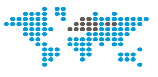 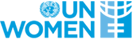 UN Women Strategic Note 2018-2022UN WOMEN Kiribati COUNTRY OFFICESN REPORT 2022The report includes:Development results framework (DRF)










Report Date: 2/10/2022Impact3
All women and girls live a life free from all forms of violenceImpact3
All women and girls live a life free from all forms of violenceRelated UN-Women SP Impact Area: 
Related UNDAF/ CCPD priority: Outcome 2 Gender equality By 2022, gender equality is advanced in the Pacific, where more women and girls are empowered and enjoy equal opportunities and treatment in social, economic and political spheres, contribute to and benefit from national development, and live a life free from violence and discrimination. Outcome 4 Equitable Basic Services By 2022, more people in the Pacific, particularly the most vulnerable, have increased equitable access to and utilisation of inclusive, resilient, and quality basic services Outcome 5 Governance and Community Engagement By 2022
Related national development priorities:Related UN-Women SP Impact Area: 
Related UNDAF/ CCPD priority: Outcome 2 Gender equality By 2022, gender equality is advanced in the Pacific, where more women and girls are empowered and enjoy equal opportunities and treatment in social, economic and political spheres, contribute to and benefit from national development, and live a life free from violence and discrimination. Outcome 4 Equitable Basic Services By 2022, more people in the Pacific, particularly the most vulnerable, have increased equitable access to and utilisation of inclusive, resilient, and quality basic services Outcome 5 Governance and Community Engagement By 2022
Related national development priorities:Related UN-Women SP Impact Area: 
Related UNDAF/ CCPD priority: Outcome 2 Gender equality By 2022, gender equality is advanced in the Pacific, where more women and girls are empowered and enjoy equal opportunities and treatment in social, economic and political spheres, contribute to and benefit from national development, and live a life free from violence and discrimination. Outcome 4 Equitable Basic Services By 2022, more people in the Pacific, particularly the most vulnerable, have increased equitable access to and utilisation of inclusive, resilient, and quality basic services Outcome 5 Governance and Community Engagement By 2022
Related national development priorities:Related UN-Women SP Impact Area: 
Related UNDAF/ CCPD priority: Outcome 2 Gender equality By 2022, gender equality is advanced in the Pacific, where more women and girls are empowered and enjoy equal opportunities and treatment in social, economic and political spheres, contribute to and benefit from national development, and live a life free from violence and discrimination. Outcome 4 Equitable Basic Services By 2022, more people in the Pacific, particularly the most vulnerable, have increased equitable access to and utilisation of inclusive, resilient, and quality basic services Outcome 5 Governance and Community Engagement By 2022
Related national development priorities:Related UN-Women SP Impact Area: 
Related UNDAF/ CCPD priority: Outcome 2 Gender equality By 2022, gender equality is advanced in the Pacific, where more women and girls are empowered and enjoy equal opportunities and treatment in social, economic and political spheres, contribute to and benefit from national development, and live a life free from violence and discrimination. Outcome 4 Equitable Basic Services By 2022, more people in the Pacific, particularly the most vulnerable, have increased equitable access to and utilisation of inclusive, resilient, and quality basic services Outcome 5 Governance and Community Engagement By 2022
Related national development priorities:Related UN-Women SP Impact Area: 
Related UNDAF/ CCPD priority: Outcome 2 Gender equality By 2022, gender equality is advanced in the Pacific, where more women and girls are empowered and enjoy equal opportunities and treatment in social, economic and political spheres, contribute to and benefit from national development, and live a life free from violence and discrimination. Outcome 4 Equitable Basic Services By 2022, more people in the Pacific, particularly the most vulnerable, have increased equitable access to and utilisation of inclusive, resilient, and quality basic services Outcome 5 Governance and Community Engagement By 2022
Related national development priorities:Related UN-Women SP Impact Area: 
Related UNDAF/ CCPD priority: Outcome 2 Gender equality By 2022, gender equality is advanced in the Pacific, where more women and girls are empowered and enjoy equal opportunities and treatment in social, economic and political spheres, contribute to and benefit from national development, and live a life free from violence and discrimination. Outcome 4 Equitable Basic Services By 2022, more people in the Pacific, particularly the most vulnerable, have increased equitable access to and utilisation of inclusive, resilient, and quality basic services Outcome 5 Governance and Community Engagement By 2022
Related national development priorities:Year
2018Year
2019Year
2020Year
2021Year
2022TotalOutcome 3.1
Women and men in target communities demonstrate support to survivors of violence and practice balanced power in their relationships

Related SP Outcome/Output:


Indicator 3.1A:  % of individuals in target communities who have assisted a woman who was being beaten by her husband or partner in the last 12 months

Targets: 
Value: increase by2 %
Notes: Milestone
Target Year: 2021
Value: increase by 2%
Notes: Midline
Target Year: 2022
Value: No change
Target Year: 2019
Value: no change
Target Year: 2020
Value: Increase by 2%
Notes: Endline
Target Year: 2023
Value: Increase by 2%
Target Year: 2024
Value: Increase by 2%
Target Year: 2025

Baseline: 
Value: 25% women 18% men Year: 2018
Source: The EQI impact assessment data 

Indicator 3.1B:  % of individuals in target communities who report making important decision related to women’s healthy jointly with partner all/most of the time in the last 12 months

Targets: 
Value: 5%
Target Year: 2022
Value: 0%
Target Year: 2020
Value: 0%
Target Year: 2021
Value: 15%
Target Year: 2023
Value: 20%
Target Year: 2024
Value: 25%
Target Year: 2025

Baseline: 
Value: 0% Year: 2018
Source: The EQI impact assessment data 

Output 3.1.1
Women, girls, men and boys in target communities demonstrate changed attitudes on gender equality and violence against women and girls.Indicator 3.1.1A:  % of individuals in target communities who think that women are to blame for the violence their husband/partner uses against them

Targets: 
Value: No change
Target Year: 2019
Value: decrease by 1%
Notes: Milestone
Target Year: 2021
Value: decrease by 2%
Notes: Midline
Target Year: 2022
Value: No change
Target Year: 2020
Value: decrease by 4%
Notes: Endline
Target Year: 2023
Value: decrease by 2%
Target Year: 2024
Value: decrease by 2%
Target Year: 2025

Baseline: 
Value: 0% Year: 2018
Source: The EQI impact assessment data 

Indicator 3.1.1B:  % of women and men in target communities who believe that it is acceptable for a woman to refuse to have sex with a partner when she does not feel like it

Targets: 
Value: 0%
Target Year: 2020
Value: 0%
Target Year: 2021
Value: 2%
Target Year: 2022
Value: 4%
Target Year: 2023
Value: 5%
Target Year: 2024
Value: 6%
Target Year: 2025

Baseline: 
Value: 0% Year: 2019
Source: WHO Multi-Country Study on WHDV, SASA Activity Report&Tracking Tool,Focus Grps, Interviews

Indicator 3.1.1C:  % of women and men who think if a woman has been beaten by her husband, it is ok for her to tell other people

Targets: 
Value: 0
Target Year: 2020
Value: 0
Target Year: 2021
Value: 3%
Target Year: 2022
Value: 6%
Target Year: 2023
Value: 8%
Target Year: 2024
Value: 10%
Target Year: 2025

Baseline: 
Value: 0% Year: 2019
Source: The EQI impact assessment data 

Indicator 3.1.1D:  % of women and men in target districts who think that a woman should tolerate violence from her husband/partner to keep her family together

Targets: 
Value: unchanged
Target Year: 2020
Value: unchanged
Target Year: 2021
Value: decrease by 3%
Target Year: 2022
Value: decrease by 6%
Target Year: 2023
Value: decrease by 8%
Target Year: 2024
Value: decrease by 10%
Target Year: 2025

Baseline: 
Value: 0% Year: 2019
Source: WHO Multi-Country Study on WHDV, SASA Activity Report&Tracking Tool,Focus Grps, Interviews

0.00
(core)

0.00
(non-core)

0.00
(core)

575,800.00
(non-core)

0.00
(core)

459,531.00
(non-core)

0.00
(core)

278,290.00
(non-core)

0.00
(core)

254,790.00
(non-core)

0.00
(core)

1,568,411.00
(non-core)Outcome 3.1
Women and men in target communities demonstrate support to survivors of violence and practice balanced power in their relationships

Related SP Outcome/Output:


Indicator 3.1A:  % of individuals in target communities who have assisted a woman who was being beaten by her husband or partner in the last 12 months

Targets: 
Value: increase by2 %
Notes: Milestone
Target Year: 2021
Value: increase by 2%
Notes: Midline
Target Year: 2022
Value: No change
Target Year: 2019
Value: no change
Target Year: 2020
Value: Increase by 2%
Notes: Endline
Target Year: 2023
Value: Increase by 2%
Target Year: 2024
Value: Increase by 2%
Target Year: 2025

Baseline: 
Value: 25% women 18% men Year: 2018
Source: The EQI impact assessment data 

Indicator 3.1B:  % of individuals in target communities who report making important decision related to women’s healthy jointly with partner all/most of the time in the last 12 months

Targets: 
Value: 5%
Target Year: 2022
Value: 0%
Target Year: 2020
Value: 0%
Target Year: 2021
Value: 15%
Target Year: 2023
Value: 20%
Target Year: 2024
Value: 25%
Target Year: 2025

Baseline: 
Value: 0% Year: 2018
Source: The EQI impact assessment data 

Output 3.1.2
Government partners and civil society organizations have increased capacity to develop and – implement national prevention strategies, policies and programmes to prevent VAWG, including social norms change.Indicator 3.1.2A:  Percentage of individuals who attend training and other learning sessions, within CSOs and government agencies who demonstrate increased knowledge that men’s power over women and the community’s silence about it causes/contributes to VAWG.

Targets: 
Value: 50%
Target Year: 2020
Value: 55%
Target Year: 2021
Value: 65%
Target Year: 2022
Value: 75%
Target Year: 2023
Value: 80%
Target Year: 2024
Value: 80%
Target Year: 2025

Baseline: 
Value: 0% Year: 2018
Source: Percentage of individuals who attend training and other learning sessions, within CSOs and governmen

0.00
(core)

0.00
(non-core)

0.00
(core)

0.00
(non-core)

0.00
(core)

1.00
(non-core)

0.00
(core)

0.00
(non-core)

0.00
(core)

0.00
(non-core)

0.00
(core)

1.00
(non-core)Outcome 3.2
Women and Girls, especially from particular groups (with disabilities, rural, sexual and gender minorities) from target countries, who experience violence have access to quality essential services (health, social service, police and justice) to recover from violence

Related SP Outcome/Output:


Indicator 3.2A:  % of referrals by services providers (police, health, justice, etc.) within the SAFENET

Targets: 
Value: 0%
Target Year: 2019
Value: 30%
Target Year: 2020
Value: 33%
Target Year: 2021
Value:  36%
Target Year: 2022
Value: 39%
Target Year: 2022
Value: 42%
Target Year: 2023
Value: 45%
Target Year: 2024
Value: 48%
Target Year: 2025

Baseline: 
Value: 30% Year: 2020
Source: SAFENET Data

Output 3.2.1
National actors (government and CSO) develop and implement best practice standards and guidelines for multisector services.Indicator 3.2.1A:  Number of inter-agency SOP signed by all parties

Targets: 
Value: 1
Target Year: 2020
Value: 1
Target Year: 2021
Value: 2
Target Year: 2022
Value: 1
Target Year: 2019
Value: 2
Target Year: 2023
Value: 2
Target Year: 2024
Value: 2
Target Year: 2025

Baseline: 
Value: 1 Year: 2018
Source: UNW EVAW Technical Hub Report

Indicator 3.2.1B:  Number of new VAWG guidelines, protocols and materials produced that aligned with Essential Services best practice standards

Targets: 
Value: 1
Target Year: 2020
Value: 1
Target Year: 2021
Value: 2
Target Year: 2022
Value: 1
Target Year: 2019
Value: 2
Target Year: 2023
Value: 2
Target Year: 2024
Value: 2
Target Year: 2025

Baseline: 
Value: 1 Year: 2018
Source: UNW EVAW Technical Hub Report

Indicator 3.2.1C:  Percentage of increased overall technical capacity of the SAFENET

Targets: 
Value: 30%
Target Year: 2021
Value: 33%
Target Year: 2022
Value: 36%
Target Year: 2023
Value: 39%
Target Year: 2023
Value: 42%
Target Year: 2024
Value: 45%
Target Year: 2025

Baseline: 
Value: 0 Year: 2020
Source: UNW EVAW Technical Hub Reports , Pre and Post Assessments on Knowledge and Attitude competencies 

0.00
(core)

0.00
(non-core)

0.00
(core)

155,400.00
(non-core)

0.00
(core)

76,375.00
(non-core)

0.00
(core)

238,290.00
(non-core)

0.00
(core)

168,519.00
(non-core)

0.00
(core)

638,584.00
(non-core)Outcome 3.2
Women and Girls, especially from particular groups (with disabilities, rural, sexual and gender minorities) from target countries, who experience violence have access to quality essential services (health, social service, police and justice) to recover from violence

Related SP Outcome/Output:


Indicator 3.2A:  % of referrals by services providers (police, health, justice, etc.) within the SAFENET

Targets: 
Value: 0%
Target Year: 2019
Value: 30%
Target Year: 2020
Value: 33%
Target Year: 2021
Value:  36%
Target Year: 2022
Value: 39%
Target Year: 2022
Value: 42%
Target Year: 2023
Value: 45%
Target Year: 2024
Value: 48%
Target Year: 2025

Baseline: 
Value: 30% Year: 2020
Source: SAFENET Data

Output 3.2.2
Frontline service providers have strengthened capacity to provide quality services to GBV survivors.Indicator 3.2.2B:  Number of GBV counsellors registered in Kiribati

Targets: 
Value: 15
Target Year: 2022
Value: 0
Target Year: 2021
Value: 33
Target Year: 2023
Value: 36
Target Year: 2024
Value: 39
Target Year: 2025

Baseline: 
Value: 0 Year: 2020
Source: Relevant National Registration Authority Lists of DV Counselors (Government documentation/evaw hub)

Indicator 3.2.2C:  Percentage of increased overall technical capacity of select crisis centres on response to VAWG.

Targets: 
Value: 0
Target Year: 2020
Value: 30%
Target Year: 2021
Value: 33%
Target Year: 2022
Value: 36%
Target Year: 2023
Value: 39%
Target Year: 2024
Value: 42%
Target Year: 2025

Baseline: 
Value: 0 Year: 2020
Source: UNW EVAW Technical Hub Reports

0.00
(core)

0.00
(non-core)

0.00
(core)

40,000.00
(non-core)

0.00
(core)

10,000.00
(non-core)

0.00
(core)

90,000.00
(non-core)

0.00
(core)

101,500.00
(non-core)

0.00
(core)

241,500.00
(non-core)Total Resources for outcome 3.1 (core and non-core)Total Resources for outcome 3.1 (core and non-core)Total Resources for outcome 3.1 (core and non-core)0.00
(core)

0.00
(non-core)0.00
(core)

575,800.00
(non-core)0.00
(core)

459,532.00
(non-core)0.00
(core)

278,290.00
(non-core)0.00
(core)

254,790.00
(non-core)0.00
(core)

1,568,412.00
(non-core)Total Resources for outcome 3.2 (core and non-core)Total Resources for outcome 3.2 (core and non-core)Total Resources for outcome 3.2 (core and non-core)0.00
(core)

0.00
(non-core)0.00
(core)

195,400.00
(non-core)0.00
(core)

86,375.00
(non-core)0.00
(core)

328,290.00
(non-core)0.00
(core)

270,019.00
(non-core)0.00
(core)

880,084.00
(non-core)Total Resources for impact area 3Total Resources for impact area 3Total Resources for impact area 30.00
(core)

0.00
(non-core)0.00
(core)

771,200.00
(non-core)0.00
(core)

545,907.00
(non-core)0.00
(core)

606,580.00
(non-core)0.00
(core)

524,809.00
(non-core)0.00
(core)

2,448,496.00
(non-core)